Sự sống, Sống hay Cuộc sống là một khái niệm phức tạp được định nghĩa theo nhiều cách khác nhau tuỳ thuộc phương diện tiếp cận. Sống là một quá trình diễn ra từ lúc sinh vật được tạo thành (sinh ra) cho đến lúc nó phân rã (hay chết đi). Ngoài ra, sự sống có thể hiểu là một điều kiện cho phép một hệ thống (thực thể) nào đó được sinh ra, tồn tại với những đặc tính sống và phải chết đi tại một thời điểm xác định Các tính chất đặc trưng của sự sống.Có cấu trúc phức tạp và tổ chức tinh vi: cơ thể sinh vật cũng được tạo nên từ các nguyên tố hóa học trong tự nhiên nhưng cấu trúc bên trong vô cùng phức tạp bao gồm vô số cáchợp chất hóa học. Các chất phức tạp trong cơ thể sống hình thành nên các cấu trúc tinh vi thực hiện một số chức năng nhất định, ngay cả các đại phân tử cũng có những vai trò quan trọng nhất định.Có sự chuyển hóa năng lượng phức tạp: thu nhận năng lượng từ môi trường ngoài và biến đổi nó để xây dựng và duy trì tổ chức phức tạp đặc trưng cho sự sống.Thông tin của sự sống ổn định, chính xác và liên tục: liên quan đến các quá trình sống chủ yếu như sinh sản, phát triển, tiến hóa và các phản ứng thích nghi.Các biểu hiện của sự sốngTrao đổi chất: toàn bộ các hoạt động hóa học của cơ thể sinh vật.Sự nội cân bằng: xu hướng các sinh vật tự duy trì môi trường bên trong ổn địnhSự tăng trưởng: tăng khối lượng chất sống của mỗi cơ thể sinh vật.Sự vận động: dễ nhận thấy ở động vật, sự vận động ở thực vật cũng có nhưng chậm và khó nhận thấy hơn.Sự đáp lại: đáp lai các kích thích khác nhau từ môi trường bên ngoài.Sự sinh sản: bao gồm sinh sản hữu tính và sinh sản vô tínhSự thích nghi: khả năng cơ thể có thể sống bình thường trong một môi trường nhất định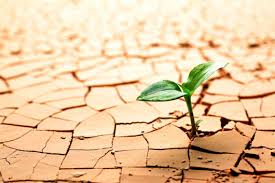 